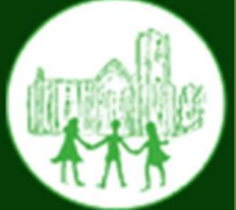 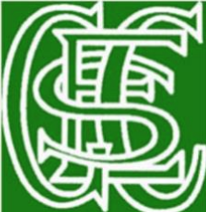 Monday 9th  May - (KS2 SATs Week) Class 2 – Trip to Castle BoltonWednesday 11th May – Class 3 Swimming and Whole School Parents Evening  Friday 13th May - Class 3 Trip to Fountains Abbey DayClubCost per sessionTimeYear Group /Max no’sClub instructorMondayBreakfast Club£4.008.00 – 8.45 amAllMiss BarkerMondaySummer Sports Club£4.003.30 – 4.30pmAllMr WhitfordMondaySeekers Club (once a month) Running: 16.05/ 13.06 and 4.07.Free3.30 – 4.30pmAllRev. Ian Kitching TuesdayBreakfast Club£4.008.00 – 8.45 amAllMiss BarkerTuesdayPre-school£5.503.30 – 5pmAllPre-schoolWednesdayBreakfast Club£4.008.00 – 8.45 amAllMiss BarkerWednesdayCricket Club£4.003.30 – 4.30pmAllMr PowellThursdayBreakfast Club£4.008.00 – 8.45 amAllMiss BarkerThursday Football Club£4.003.30 – 4.30pmY1-6Mr PowellThursdayPre-school£5.503.30 – 5pmAllPre-schoolFridayBreakfast Club£4.008.00 – 8.45 amAllMiss Barker